Приложение 2 к приказу Заместителя Премьер-Министра Республики Казахстан - Министра финансов            Республики Казахстанот «2» июля 2014 года№ 298 Регламент государственной услуги«Регистрация налогоплательщиков»1. Общие положенияГосударственная услуга «Регистрация налогоплательщиков» оказывается налоговыми управлениями по районам, городам и районам в городах, на территории специальных экономических зон в центрах приема и обработки информации (далее – ЦПО услугодателя), посредством веб-портала «электронного правительства» (далее – ПЭП).Форма оказания государственной услуги:  электронная (полностью автоматизированная) и (или) бумажная.Результатом оказания государственной услуги являются:          1) внесение, изменение и (или) дополнение регистрационных данных услугополучателя в государственной базе данных налогоплательщиков (далее – ГБДН);2) выдача регистрационного свидетельства по форме, утвержденной уполномоченным органом (при внесении сведений о нерезиденте, иностранце или лице без гражданства, юридических лицах–нерезидентах, осуществляющих деятельность в Республике Казахстан через постоянное учреждение без открытия филиала, страховой организации (страховой брокер) или зависимом агенте, дипломатическом и приравненным к нему представительстве, консульском учреждение в ГБДН);3) исключение сведений о налогоплательщике из ГБДН.Форма предоставления результата оказания государственной услуги (регистрационного свидетельства): бумажная.2. Порядок действий структурных подразделений(работников) услугодателя в процессе оказаниягосударственной услугиОснованием для начала процедуры (действия) по оказанию государственной услуги является представление услугополучателем документов, указанных в пункте 9 Стандарта государственной услуги «Регистрация налогоплательщиков», утвержденного постановлением Правительства Республики Казахстан от 5 марта 2014 года № 200 (далее – Стандарт).Процедура (действия) процесса оказания государственной услуги:1)	 работник, ответственный за прием документов, принимает от услугополучателя документы, указанные в пункте 9 Стандарта  – 1 минута;сверяет данные отраженные в налоговом заявлении с документом, удостоверяющим личность – 2 минуты, а также:при представлении интересов физического лица проверяет наличие нотариально заверенной доверенности, в которой должен быть указан конкретный перечень полномочий уполномоченного представителя услугополучателя или при предъявлении доверенности на представление интересов юридического лица проверяет наличие подписи руководителя и печати юридического лица – 2 минуты;в присутствии услугополучателя проверяет – 5 минут:полноту представленных документов и приложений, в соответствии с пунктом 9 Стандарта;данные, указанные в налоговом заявлении налогоплательщика, со сведениями, имеющимися в регистрационных данных Интегрированной налоговой информационной системы (далее – ИНИС);регистрирует  налоговое заявление в ИНИС – 5 минут;указывает на втором экземпляре налогового заявления входящий номер документа, выданный  информационной системой, свою фамилию, инициалы и расписывается в нем – 3 минуты;выдает услугополучателю талон о получении налогового заявления (далее – талон), согласно приложению 1 к настоящему Регламенту государственной услуги – 2 минуты;передает входные документы работнику, ответственному за обработку документов – 10 минут;2)	 работник, ответственный за обработку документов, вводит налоговое заявление в ИНИС, обрабатывает входные документы:при внесении сведений о налогоплательщике в ГБДН – 3 рабочих дней;при внесении изменений в регистрационные данные налогоплательщика в ГБДН – 3 рабочих дней;при направлении налоговым органом в органы юстиции электронного извещения о снятии с регистрационного учета нерезидента – 1 рабочий день; распечатывает регистрационное свидетельство нерезидента – 5 минут; передает выходной документ  на заверение руководству услугодателя – 10 минут;3)	руководство услугодателя подписывает выходные документы, заверяет печатью – 3 часа;4)	работник, ответственный за обработку документов, передает выходные документы работнику, ответственному за выдачу документов –  10 минут;5)	работник, ответственный за выдачу документов, при обращении услугополучателя с талоном и документом, удостоверяющим личность, регистрирует выходные документы в журнале выдачи выходных документов (далее – Журнал), согласно приложению 2 к настоящему Регламенту государственной услуги  и выдает их нарочно под роспись в Журнале – 
10 минут.6. Основанием для начала выполнения следующей процедуры (действия) процесса оказания государственной услуги является передача принятых входных документов по описи, формируемой в ИНИС в автоматическом режиме. Работник, ответственный за прием документов, распечатывает два экземпляра описи, которые подписываются работником, ответственным за прием документов и работником, ответственным за их обработку. Один экземпляр описи остается у работника, ответственного за прием, второй экземпляр передается вместе с документами работнику, ответственному за обработку.3. Порядок взаимодействия структурных подразделений (работников) услугодателя в процессе оказания государственной услуги В процессе оказания государственной услуги участвуют работники  ЦПО услугодателя. Работник, ответственный за прием документов, принимает, проверяет, регистрирует и вводит документы в ИНИС, представленные услугополучателем – 20 минут. Работник, ответственный за прием документов, передает документы работнику, ответственному за обработку документов, в порядке, указанном в пункте 6 настоящего Регламента государственной услуги. Работник ответственный за обработку, обрабатывает входные документы:при внесении сведений о налогоплательщике в ГБДН – 3 рабочих дней;при внесении изменений в регистрационные данные налогоплательщика в ГБДН – 3 рабочих дней;при направлении налоговым органом в органы юстиции электронного извещения о снятии с регистрационного учета нерезидента – 1 рабочий день;  распечатывает регистрационное свидетельство нерезидента и передает  на заверение руководству услугодателя – 15 минут. Руководство услугодателя подписывает, заверяет печатью выходной документ – 3 часа. Работник, ответственный за обработку документов, передает выходные документы работнику, ответственному за выдачу документов –        10 минут.  Работник, ответственный за выдачу документов, при обращении услугополучателя с талоном и документом, удостоверяющим личность, регистрирует выходные документы в Журнале и выдает их нарочно под роспись в журнале – 10 минут. Блок-схема последовательности процедур (действий) по оказанию государственной услуги «Регистрация налогоплательщиков», приведена в приложении 3 к настоящему Регламенту государственной услуги. 4. Порядок использования информационных систем в процессе оказания государственной услуги15. Порядок обращения и последовательности процедур (действий) услугодателя и услугополучателя при оказании государственной услуги через ПЭП  приведены в приложении 4 (диаграмма функционального взаимодействия при оказании государственной услуги через ПЭП) к настоящему Регламенту государственной услуги:услугополучатель осуществляет регистрацию на ПЭП с помощью своего регистрационного свидетельства электронной цифровой подписи (далее – ЭЦП) либо с помощью индивидуального идентификационного номера/бизнес идентификационного номера (далее – ИИН/БИН) и пароля (осуществляется для незарегистрированных услугополучателей на ПЭП);процесс 1 – процесс ввода услугополучателем ИИН/БИН пароля (процесс авторизации) либо авторизация с помощью регистрационного свидетельства ЭЦП на ПЭП для получения государственной услуги;условие 1 – проверка на ПЭП подлинности данных о зарегистрированном услугополучателе через логин (ИИН/БИН) и пароль, также сведении о услугополучателе;процесс 2 – формирование ПЭП сообщения об отказе в авторизации в связи с имеющимися нарушениями в данных услугополучателя;процесс 3 – выбор услугополучателем услуги, указанной в настоящем Регламенте государственной услуги, а также автоматически запрос через шлюз электронного правительства (далее – ШЭП) о данных услугополучателя в государственную базу данных физических лиц/ государственную базу данных юридических лиц (далее – ГБД ФЛ/ГБД ЮЛ);условие 2 – проверка данных услугополучателя на ГБД ФЛ/ГБД ЮЛ;процесс 4 – формирование сообщения об отказе в запрашиваемой государственной услуге в связи с не подтверждением данных услугополучателя в ГБД ФЛ/ГБД ЮЛ;процесс 5 – выбор услугополучателем регистрационного свидетельства ЭЦП для удостоверения, подписания запроса;условие 3 – проверка на ПЭП срока действия регистрационного свидетельства ЭЦП и отсутствия в списке отозванных (аннулированных) регистрационных свидетельств, а также соответствия идентификационных данных (между ИИН/БИН указанным в запросе, и ИИН/БИН указанным в регистрационном свидетельстве ЭЦП);процесс 6 – формирование сообщения об отказе в запрашиваемой государственной услуге в связи с не подтверждением подлинности ЭЦП услугополучателя;процесс 7 – удостоверение запроса для оказания государственной услуги посредством ЭЦП услугополучателя и  автоматический переход с ПЭП в веб-приложение «Кабинет налогоплательщика» (далее – КНП);процесс 8 – вывод на экран формы запроса для оказания государственной услуги и заполнение услугополучателем формы (ввод данных) с учетом ее структуры и форматных требований, и прикрепление к форме запроса необходимых копий документов в электронном виде, указанные в пункте 9 Стандарта;процесс 9 – регистрация электронного документа КНП; процесс 10 – направление запроса (заявления) в ИНИС;условие 4 – проверка (обработка) запроса услугодателем;процесс 11 – формирование сообщения об отказе в запрашиваемой государственной услуге в связи с имеющимися нарушениями;процесс 12 – получение услугополучателем на ПЭП и на КНП результата государственной услуги сформированного в ИНИС. Электронный документ формируется с использованием ЭЦП уполномоченного лица услугодателя.16. Справочники бизнес-процессов оказания государственной услуги «Регистрация налогоплательщиков», приведены в приложениях 5 и 6 к настоящему Регламенту государственной услуги.Приложение 1к Регламенту государственной услуги «Регистрация налогоплательщиков» формаТалон о получении налогового заявления Налоговое управление по _______________ Налогового департамента по ______________ области (городу)  Налогового комитета Министерства финансов Республики Казахстан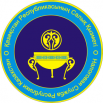 Наименование и ИИН (БИН) налогоплательщика: _______________________________________________________________________________________Наименование входного документа:___________________________________________________________________________________________________Дата принятия входного документа: __________________________________Регистрационный номер: ___________________________________________Наименование выходного документа: __________________________________________________________________________________________________Срок подготовки выходного документа согласно налоговому законодательству:_________________________________________________Номер «окна» для выдачи выходного документа: ____________________Ф.И.О. и должность работника налогового органа, принявшего входной документ:__________________________________________  ____________                                                                                                                                        (подпись)Приложение 2к Регламенту государственной услуги «Регистрация налогоплательщиков»                                                               формаЖурнал выдачи выходных документовПриложение 3к Регламенту государственной услуги«Регистрация налогоплательщиков»Блок-схема последовательности процедур (действий) по оказанию государственной услуги «Регистрация налогоплательщиков»Приложение 4к Регламенту государственной услуги«Регистрация налогоплательщиков»Диаграмма функционального взаимодействия при оказании государственной услуги через ПЭП Условные обозначения:Приложение 5к Регламенту государственной услуги «Регистрация налогоплательщиков» Справочник бизнес-процессов оказания государственной услуги«Регистрация налогоплательщиков»*СФЕ	- структурно - функциональная единица: взаимодействие структурных подразделений (работников) услугодателя, центра обслуживания населения, веб-портала «электронного правительства»;	- начало или завершение оказания государственной услуги;- наименование процедуры (действия) услугополучателя и (или) СФЕ;	- вариант выбора;- переход к следующей процедуре (действию).Приложение 6к Регламенту государственной услуги «Регистрация налогоплательщиков» Справочник бизнес-процессов оказания государственной услуги«Регистрация налогоплательщиков» через ПЭП*СФЕ	- структурно - функциональная единица: взаимодействие структурных подразделений (работников) услугодателя, центра обслуживания населения, веб-портала «электронного правительства»;	- начало или завершение оказания государственной услуги;- наименование процедуры (действия) услугополучателя и (или) СФЕ;	- вариант выбора;- переход к следующей процедуре (действию).№№ п/пНалогоплательщикНалогоплательщикСведения о выходном документеСведения о выходном документеСведения о выходном документеФ.И.О. пришедшего за выходным документомНаименование документа, предъявленного для получения выходного документа (доверенность, удостоверение личности и т.д.)ПодписьДата выдачи выходного документа№№ п/пНаименование, Ф.И.О.ИИН/БИННаименованиеНомерСерияФ.И.О. пришедшего за выходным документомНаименование документа, предъявленного для получения выходного документа (доверенность, удостоверение личности и т.д.)ПодписьДата выдачи выходного документа12345678910